Purpose of the report (please mark as many as applicable):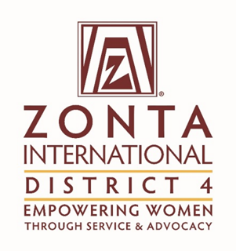 Title:   Area 5 DirectorFrom:Janice DurmisDate:May 12, 2018 Board MeetingTo:The Zonta International District 4 BoardxFor InformationxFor DiscussionFor decisionFacts (Information)Area 5 Clubs: Risk Management Report – all complete, Club Contacts – all complete, Proxy all complete for Convention.Hard to build interest of members for District and International level..Facts (Information)Area 5 Clubs: Risk Management Report – all complete, Club Contacts – all complete, Proxy all complete for Convention.Hard to build interest of members for District and International level..Presidents MeetingHighlights/ChallengesPresident meeting will be held May 23, 2018. Current and incoming Presidents and AD will be attending.AD newsletters to all Presidents in February, March. Updates via email.Highlights: Presidents enjoy getting together to share and discuss ideas, concerns and questions.     Presidents have worked together well.Challenges: Members willing to take on leadership roles in the club, understanding the website, identifying and use of ECP’s, Club NameInitiativeDeveloped PHighlights/Challenges Bradford ServiceVolunteering at Empty Bowls and Care for Children.Assembled 250 birthing kits in March. Adheres to M/V of Zonta.Bradford AdvocacyDistributed 50 posters for YWCA Resource Center.Bradford MembershipMembership Event for prospective members. Better communication between membersBradfordOtherHeld Amelia Earhart luncheon honoring 6 local seniors who have overcome challenging life hurdles.Held FR for service projects and scholarships.Developed policy handbook for clubHeld 3 business only meetings with committee work sessions and went very well.Scholarship Committee selecting recipient for Ruth B. Fisher Zonta Scholarshipholding business only meetings worked very well.Corry ServiceCollected items for Safe JourneyCorry AdvocacyChild Human Trafficking, Zonta poster projectPlanning for fall for Area Clubs and communityCorry MembershipHeld membership tea. 3 potential membersCorryOtherSpeakers on Ovarian CA and Child Human TraffickingClub very receptiveConflict between members continue Awarded 4 scholarships to HS and College StudentsNew officers will help.Erie ServiceLiteracy project with The International Institute.Erie AdvocacyErie Membership1 potential member1 attended workshop Resolved ECP issuesErieOtherAmelia Earhart Scholarship dinner held.Attended Council of Women Event.Awarded YWPA ScholarshipJamestown ServiceCompleted 796 Birthing Kits. Lily’s HopeJamestown AdvocacyLunafest in MarchJamestown MembershipContinues to work on risk management.JamestownOtherHonored 2 women in leadership at meeting.Honored students who have received scholarships.Olean ServiceSanitary items collected for local warming house, blessing bags given to women at food pantryOlean AdvocacyZonta poster projectOlean MembershipHosted a Zonta Zing with 6 prospective members currently at 27 members Hard to get members in leadership roles.OleanOtherInternational Dinner, awards to local CA patients, women’s causes. June club will celebrate 90 years.Warren ServiceAssisted Women are Wonderful Event, presented 2 women with yellow roses with awards Women Who Make a Difference. Helped Women’s Care Center in Warren. Adheres to Zonta M/VWarren AdvocacyContinue to work with Safe Place using postersWarren Membership1 member attended workshop. Lost 4 members and gained 7.WarrenOtherPlanning for Club 90th this year. Utilizing website better for communication. Facebook being updated more. More communication noted in local newspaper. Service Advocacy MembershipOther Service Advocacy MembershipOther